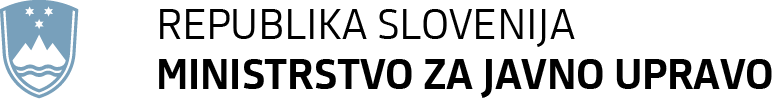 Priloga št. 3 B: Označba vloge B Obrazec za označbo vloge (izpolni prijavitelj)Upravičenec: (navedite polni naziv in naslov)NE ODPIRAJ! JAVNI RAZPIS ZA DIGITALNO PREOBRAZBO NEVLADNIH IN PROSTOVOLJSKIH ORGANIZACIJ TER POVEČANJE VKLJUČENOSTI NJIHOVIH UPORABNIKOV V INFORMACIJSKO DRUŽBO 2021-2023                                                 SKLOP B(izpolni glavna pisarna)(izpolni prijavitelj)Upravičenec: (navedite polni naziv in naslov)NE ODPIRAJ! JAVNI RAZPIS ZA DIGITALNO PREOBRAZBO NEVLADNIH IN PROSTOVOLJSKIH ORGANIZACIJ TER POVEČANJE VKLJUČENOSTI NJIHOVIH UPORABNIKOV V INFORMACIJSKO DRUŽBO 2021-2023                                                 SKLOP BMINISTRSTVO ZA JAVNO UPRAVOGlavna pisarnaTržaška cesta 211000 Ljubljana